Creamy Tomato Soup		 MichelleLeonardson.com │Where the Wine Is.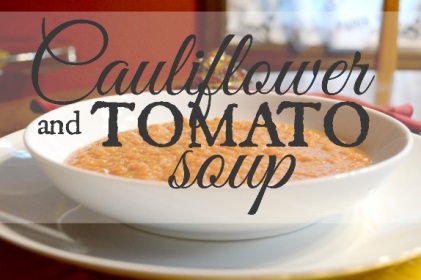 Ingredients1 head of cauliflower, cut into florets2 tbsp fat-free half and half (okay to substitute coconut, soy, cashew or almond milk)1 tbsp butter1 large can of tomato purée (or crushed tomatoes)1 tbsp tomato paste1/2 cup chicken broth (or vegetable broth)1/4 cup wine 1/2 tsp sugar1 tsp salt1/2 tsp pepper1 tbsp olive oil1 onion, diced1 red bell pepper, diced1 garlic clove, minced3 large basil leavesDirectionsIn a large pot add tomato purée paste, broth, wine, sugar, salt and pepper. Heat on low, stirring occasionally.Steam cauliflower florets until soft. Into a food processor add cauliflower, half and half, and butter.  Blend until nice and smooth.Add cauliflower purée to the tomato base and continue to stir occasionally.In a pan, heat olive oil over low-medium. Add onion, bell pepper, garlic and cook until soft.Blend veggies and basil leaves in food processor.  Add blended veggies to the soup.  Turn heat to low-medium and let everything simmer for 30 minutes, stirring occasionally.Serve and enjoy!